Executive SummaryRapidReceipts allows customers to store financial documents on an accessible and easy-to-use app to prevent the corruption of the documents. Using a ‘freemium’ business model allows customers to build trust and familiarity with RapidReceipts before purchasing a subscription. Marketing strategies aim to exploit the steady growth of the market RapidReceipts operates within, to build a financially sustainable business model.Table of FiguresFigure 1: Comparison of RapidReceipts and Key Competitors	4Figure 2: Number of App Downloads from Google Play Store and iOS Apple Store by Quarter (2015-2020)	5Figure 3: Market Size Analysis	6Figure 5: Market Psychographics	6Figure 4: Market Demographics	6Figure 6: 7 Ps of Marketing	7Figure 7: Logo	8Figure 8: Cost Structure Analysis	9Figure 9: Revenue Made for Each Subscription (per month)	11Figure 10: Break Even Analysis	11Figure 11: Cash Flow Statement	15Figure 12: Income Statement	15Market AnalysisIndustry OverviewKey CompetitorsRapidReceipts holds competitive advantage through the execution of the business model to address customers pains and gains by utilising organised, convenient digital storage of receipts and warranty cards. The table below compares RapidReceipts to its competitors.Figure : Comparison of RapidReceipts and Key CompetitorsKey (reference these companies)Growth and TrendsThe industry in which RapidReceipts operates in is experiencing steady growth which is expected to continue, suggesting a sustainable market. 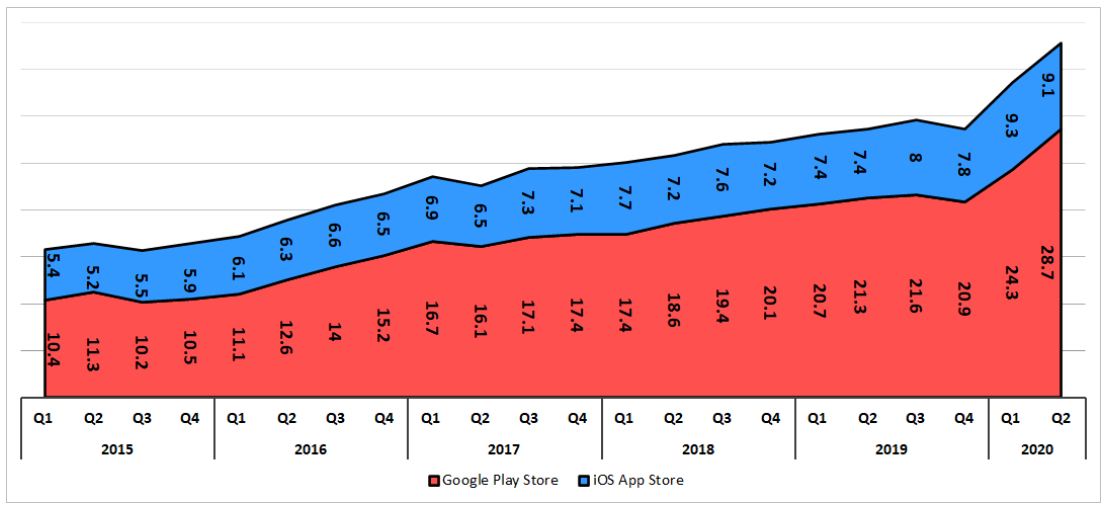 A PESTEL analysis was used to identify key current trends in the industry. These include:Increasing familiarity and technological advances with QR codesAdvances in technology increasing storage on devicesIncreasing accuracy of Optical Character Recognition technology used to digitise receipts scanned onto appsIncreasing demand for document management services is another major trend; expected to increase by 4.8% each year for 5 years, reaching $628 million. An increase in demand for RapidReceipts product is expected due to this large growth as customers wish for digital storage of documents.RapidReceipts provides customers with an appealing quality product, therefore obtaining competitive advantage through the exploitation of market growth and trends.Target MarketThe target market includes 18–50-year-old smartphone users who make their own significant purchases. At this age, individuals typically are employed and are financially stable enough to purchase a subscription.Market SizeIdentifying the market size allows the estimation of profits and development of a marketing strategy that addresses the unique needs of customers. Figure : Market Size AnalysisThe above table aims to realistically estimate the potential market size. Growth of the market is expected as Australia’s population and hence number of smartphone users increases.DemographicsTargeted marketing and product design is obtained by understanding qualities and characteristics of the target market. Qualities and characteristics of RapidReceipts target market are identified below. 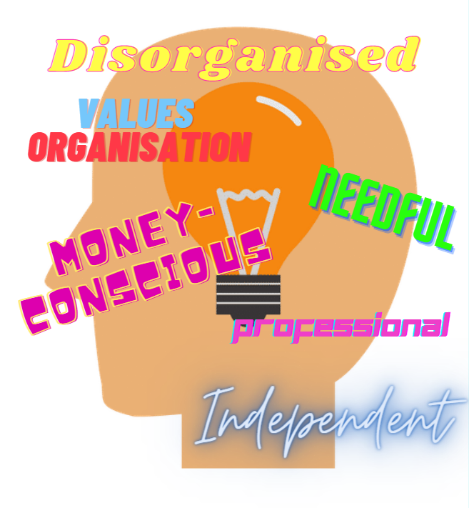 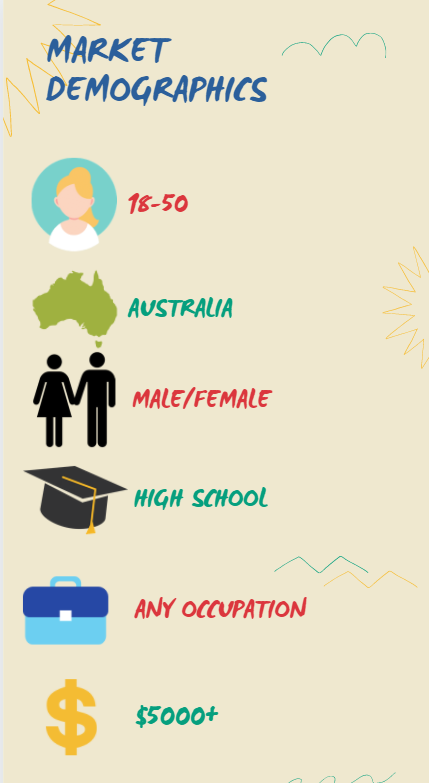 Figure : Market DemographicsOlder customers may struggle to navigate the app and use functions due to low technical literacy. To reduce purchase resistance of this demographic, easily accessible customer support through online chat rooms will be offered to assist usability. Feedback was sought from older individuals when designing the app to ensure it is easily useable.Marketing Strategies BrandingRapidReceipts conveys a professional, clean branding to customers, portrayed through the design of the logo and user interface. The logo design represents the purpose and identity of RapidReceipts: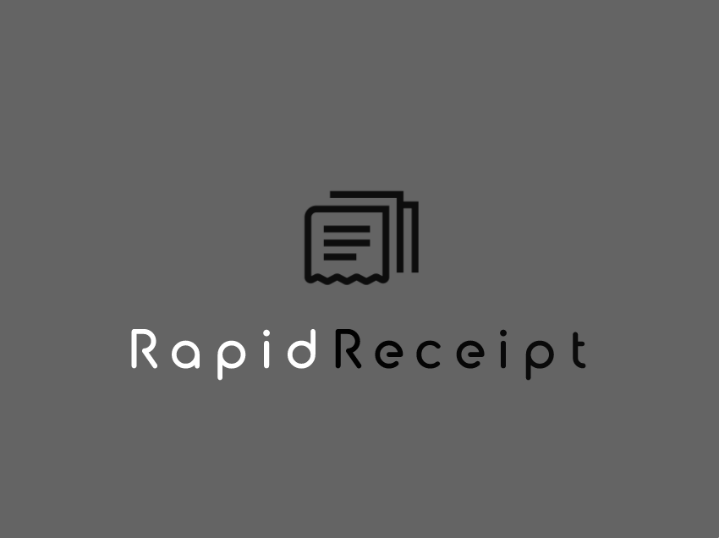 The clean design demonstrates the clean design of the user interface of the appThe neutral colours represent the professionalism of RapidReceiptsThe icon represents the organised filing of receipts RapidReceipts provides for customersProposed Revenue ModelRapidReceipts uses a freemium model to gain access to customers and create a reliable revenue stream.Customers download the app free-of-charge but have limited access to functions on a bronze subscription. The benefits of this subscription are:Appeals to money-conscious customersCompetitive advantage as the base model is freeCustomers build trust through testing app before purchasing a subscriptionCustomers upgrade as they are satisfied with quality and want premium functionalityThe purchase of silver and gold subscriptions covers the revenue lost for the bronze subscription whilst creating profit.Individuals within the target market were interviewed, expressing their willingness to pay this low cost to obtain greater functions of the app. Bronze Subscription – free of charge:Access to personalised QR code for organised storing of receiptsSilver Subscription - $20 monthly:Access to personalised QR code for organised storing of receiptsWarranty cards sent to and stored on profile for easy access of warranty informationGold Subscription (in addition to silver subscription functionality) - $40 monthly:Select receipts to be stored in a separate list for tax returns & share list with others, automatically updating each time a new receipt is addedThe table below identifies the approximate monthly and yearly profit that RapidReceipts expects to procure off the revenue stream:Figure : Cost Structure AnalysisProposed Pricing StrategiesThe pricing strategies RapidReceipts utilises are freemium and competition based. Freemium Pricing Strategy:Customers trial app with bronze subscription type for freeExperiencing the app & seeing features persuades customers to upgrade subscription levelTrust and familiarity is built with customers as they trial before they purchaseLow monthly costs of silver and gold subscriptions mean the customer is enticed to pay to upgrade as prices match the perceived value. Prices start very low, with the bronze subscription being free-of-charge, and increase incrementally as customers gain access to more premium features.So, although revenue is foregone from the bronze subscription type, providing access is intended to eventually persuade them to purchase a silver or gold subscription, hence making up for the revenue lost.Competition-based Pricing Strategy:To decide the price of the 2 paid subscription types, market research was performed, compiling the competitor’s prices and features to price RapidReceipts subscriptions accordingly.RapidReceipts subscriptions are significantly cheaper than the majority of competitors, attracting money conscious customers to RapidReceipts. However, one competitor, Expensify, charges customers very low prices; prices at which RapidReceipts could not effectively operate at. The competitive advantage RapidReceipts holds over this competitor is the ability to store warranty cards, as well as the easily accessible and usable app. For these reasons, customers will likely choose RapidReceipts and pay a small cost more per month to receive more premium functions.By using a combination of pricing strategies, RapidReceipts attracts and induces more customers whilst having costs that are more affordable than competitors.Cash-Flow StatementThe cash-flow statement, seen in the appendices, shows the financial growth of RapidReceipts over the first 12 months of trading. Key observations from this include:Initial funding of $40 000 contributed by the business owner to develop and patent the appSteadily increasing net cash sales as more users upgrade subscription levelFixed monthly costs of app maintenance, wages and advertising total less than the amount of revenue, hence the business is creating profitIncome StatementThe income statement, located in the appendices, shows the predicted number of sales, and hence revenue, for the first 3 years of business operation. Key observations from this include:Rapidly increasing number subscribers (for all subscription types) Increase in revenue as more subscriber’s upgrade to silver or gold subscriptionAnother employee is added in Year 2 to assist with business operationsFurther investment into advertising in Year 2&3 causing an increase in subscribersPatent and app development costs amortised over the first 3 years of business operationsTotal expenses increase in Year 2&3 after further investment into advertising and another employee is addedConclusion Therefore, RapidReceipts aims to provide its customers with an affordable, convenient way to store financial documents, achieved through a freemium business model. This ensures that through reliable monthly payments with the renewing of subscriptions, RapidReceipts will be able to break even at 800 units sold, as an average of all subscription types, and maximise profits through the purchase of subscriptions within the app.Word Count: 1198Appendices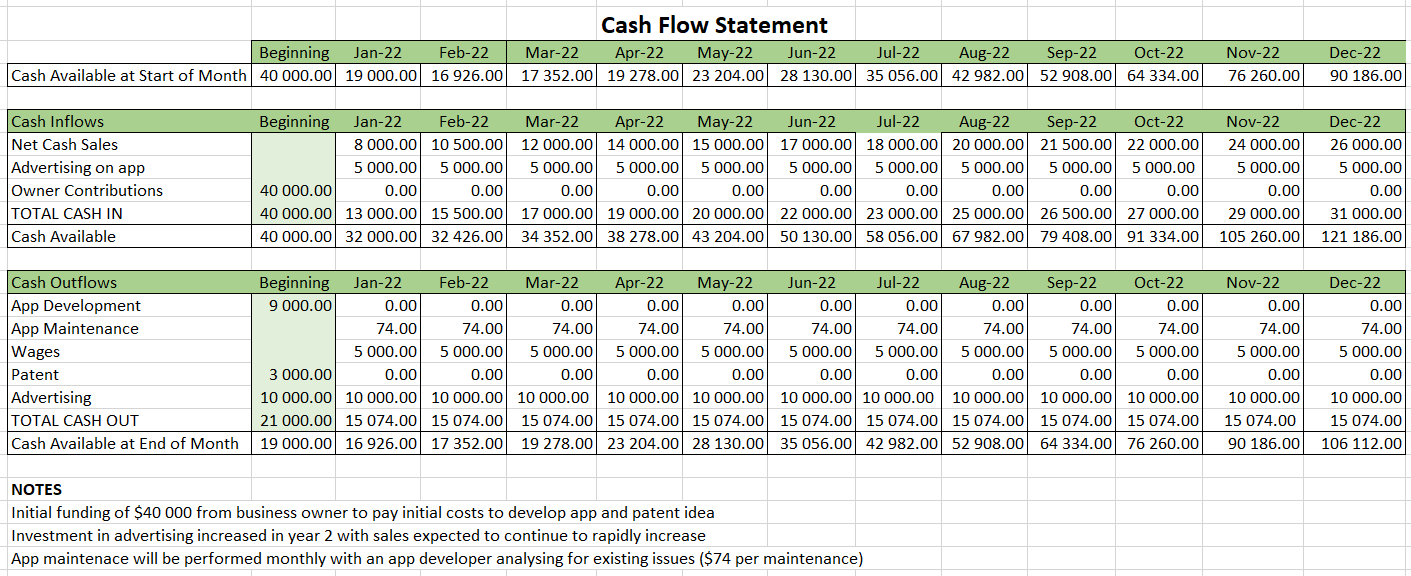 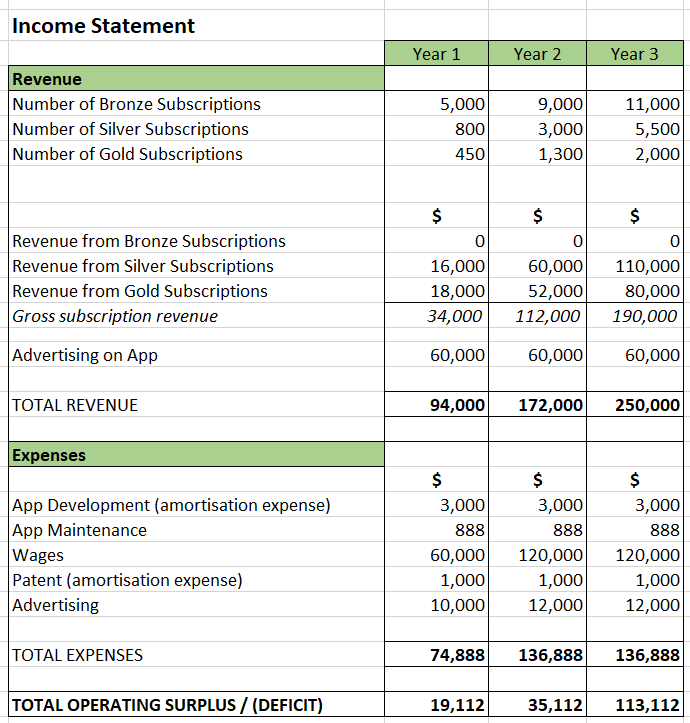 FactorLowHighCost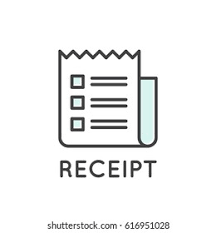 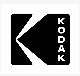 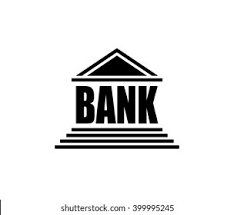 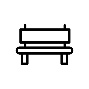 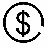 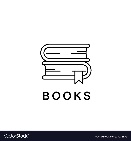 Convenience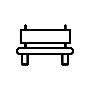 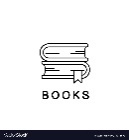 Accessibility & usability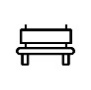 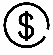 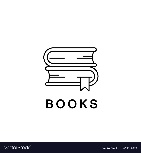 Ability to scan & store receipts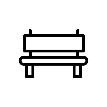 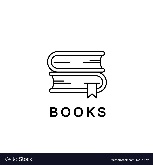 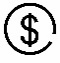 Ability to store warranty cards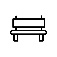 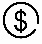 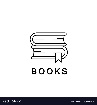 CompanySymbolRapidReceiptsQuickBooks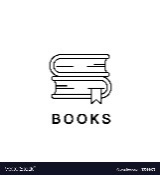 Expensify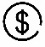 Bench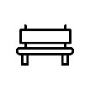 ReceiptBankKodakAlarisMarket Type:Number of Customers:Total Addressable Market≈18 million smartphone users in AustraliaServiceable Addressable Market≈10 million users within target marketServiceable Obtainable Market Approximately 1 million (some will use competitor’s products)Subscription Type:Price per unit (monthly):Cost of Maintenance per unit (monthly):Cost of Advertising per Unit:Monthly Revenue:Monthly Profit/Loss per unit:Yearly Profit/Loss (per customer):Yearly Profit/Loss (10,000 customers):Bronze$0.00$0.83$1.05$0.00-$1.88-$22.56-$225 600Silver$20.00$3.12$5.91$20.00$10.97$131.64$1 316 400Gold$40.00$7.56$9.98$40.00$22.46$269.52$2 695 200